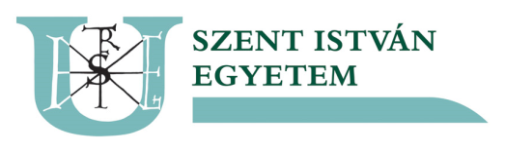 M E G H Í V ÓS Z E N T  I S T V Á N  E G Y E T E MDoktori és Habilitációs Tanácsa ésaz Élelmiszertudományi Doktori Iskola meghívja ÖntKOVÁCS  ZOLTÁNhabilitációs előadásaira.Magyar nyelvű tantermi előadáscíme: 	Programvezérlés pneumatikus rendszerbenidőpontja:	2018. április 24. (kedd) 09:00 helyszíne:		Szent István Egyetem, Budai Campus, 		E2-es terem. E épület, Budapest, Ménesi út 45.Angol nyelvű tudományos előadáscíme: 	Applications of Near-Infrared Spectroscopy and Aquaphotomicsidőpontja:	2018. április 24. (kedd) 10:00 helyszíne:		Szent István Egyetem, Budai Campus, 		E2-es terem. E épület, Budapest, Ménesi út 45.	Dr. Helyes Lajos s.k.	az EDHT elnöke